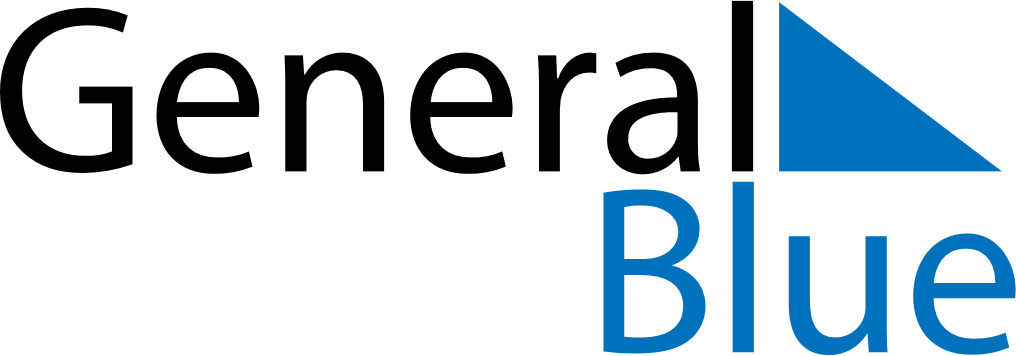 June 2019June 2019June 2019HaitiHaitiSUNMONTUEWEDTHUFRISAT12345678910111213141516171819202122Corpus Christi2324252627282930